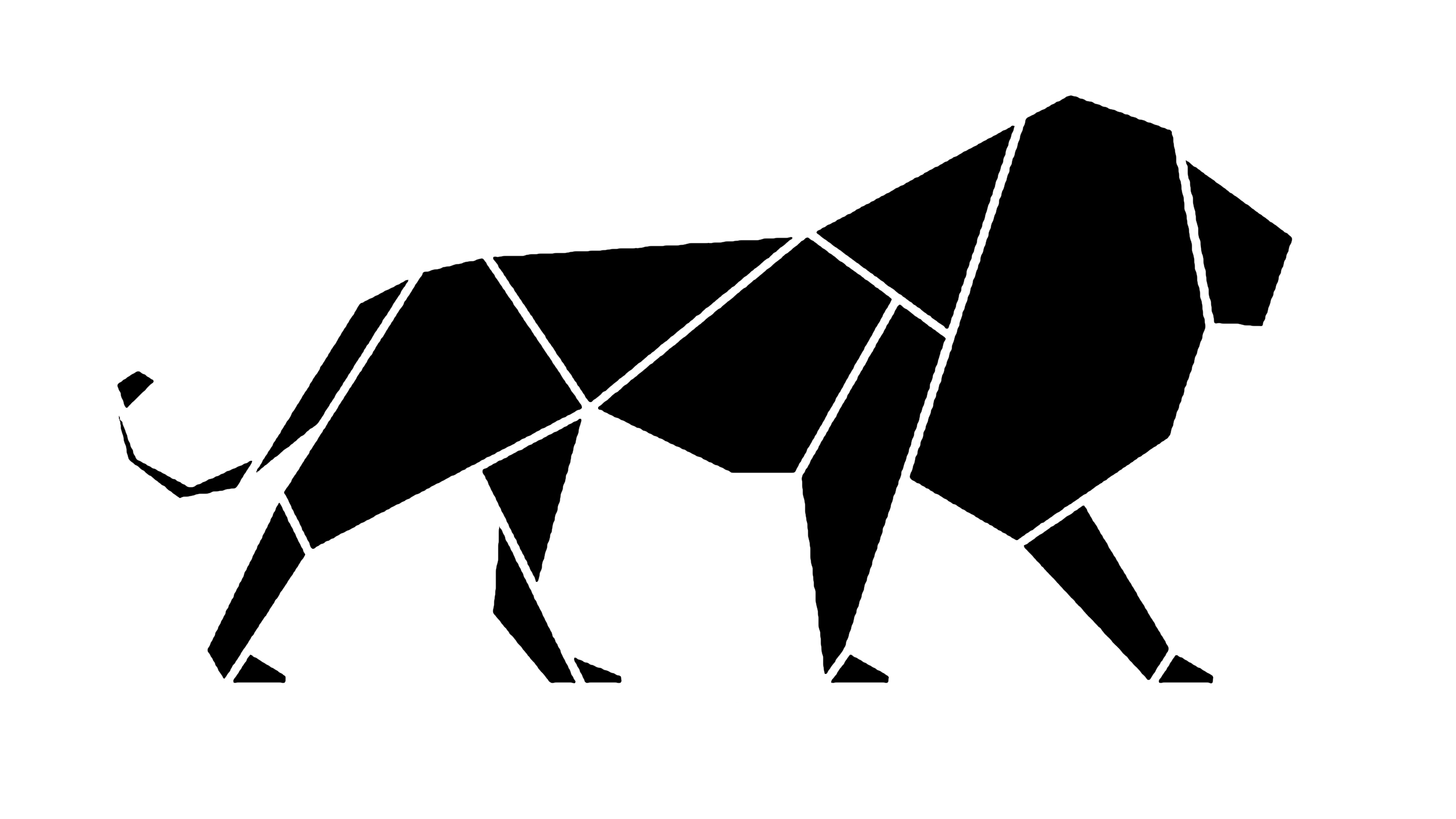 Brave YTH Student Leadership ApplicationBrave church offers a student leadership program for middle and high school students that is designed to expose you to the many facets of ministry and provide the experience and education necessary to build a foundation for your calling. If this program interests you, please submit an application by the FEB 6th  DEADLINE. OverviewDates: June FEB 6th- JUNE 9th  Mandatory Schedule: Sundays, Wednesdays Goal: To invest, inspire, and grow in the many different areas of ministry, as well as grow spiritually in your personal walk with Christ. Due Date: Applications are due by FEB 3rd. General informationFirst Name: ________________________ Middle Initial: _____ Last Name: ___________________________ Address: ____________________________________________________________________________________            City: _____________________________________ State: _____________ Zip Code: _____________________  Phone: _______________________________ Email Address: ________________________________________Gender (Circle One): 		Male 		/ 	Female      Date of Birth: ____________________  Age _____ Emergency ContactParent/ Guardian 1: _______________________________ Last Name: ______________________________                                  Address:_____________________________________________________________________________________                          City: _______________________________ State: ________________ Zip________ Phone: _______________ Parent/ Guardian 2: _______________________________ Last Name: ______________________________                                  Address:_____________________________________________________________________________________                          City: _______________________________ State: ________________ Zip________ Phone: _______________HealthDo you have a physical handicap, disability, or disease that might affect your ability to meet all the requirements of the Brave Church Internship?    Yes ____	    No ____ If yes, please explain: _____________________________________________________________________________________________BiographyMinistry Track Interest: ___ Youth     ___ Children’s    ___ Creative/Production    ___ Worship Do you feel called to full-time, vocational ministry? Yes _____ No _____                                                   What are some abilities and talents you feel you have (music, media, etc.)? __________________________________________________________________________________________________________________________________________________________________________________________ Do you have a viable means of transportation to and from each workday? Yes ____    No ____Non-Related References (Must Provide 3)Name: ___________________________ Relationship: __________________________ Phone: __________________________________  Name: ___________________________ Relationship: __________________________ Phone: __________________________________  Name: ___________________________ Relationship: __________________________ Phone: __________________________________  Biographical informationIn a paragraph, describe your salvation experience, how you made it to Brave Church, and what you hope to learn from this internship:______________________________________________________________________________________________________________________________________________________________________________________________________________________________________________________________________________________________________________________________________________________________________________________________________________________________________________________________________________________________________________________________________________________________________________Volunteer Authorization and Release for Volunteer ScreeningIn connection with my application for volunteer service with Brave Church, I authorize Brave Church to solicit background information relative to my criminal record history. I understand that Brave Church may conduct inquiries into my background that may include criminal records, personal references and other public record reports pertaining to me. I authorize without any reservation, any person, agency, or other entity contacted by Brave Church, their Agent for purposes of obtaining background report information, to furnish the above mentioned information. Print Name: ________________________________________ Applicant signature: ___________________________________________ Date: _____________                             Student Leadership AgreementI _____________________________, accept, and understand that the Brave YTH Student Leadership Program is strictly a religious voluntary activity designed to enhance the spiritual religious life of its participants. Participants will not be entitled to compensations or other remuneration and shall not be considered employees of Brave Church. Signature: ______________________________________ Date: _____________________Parent AgreementI understand and agree to the requirements presented as part of the Brave Summer Internship.  I fully accept and permit my child to participate in this 8-week internship program, which will develop them into a greater leader.Parent Name:  __________________________________ Date: _____________________Signature: ______________________________________